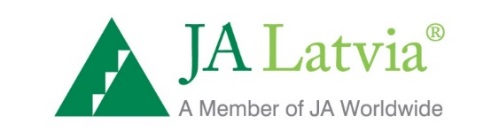 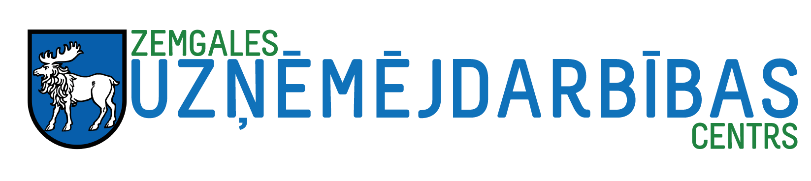 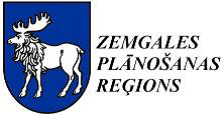 Zemgales reģiona jauniešu reklāmas konkurss “Radošā Zemgale”Skolēniem no 7-9. klasei  konkursa uzdevums “Karameļu darbnīca”Uzņēmums – reklāmas devējsSIA ‘’Karameļu darbnīca’’Reklāmas uzdevumsIzveidot bukletu ar mūsu piedāvājumu (Personalizēti saldumi, TOP saldumi, Ekskursijas, Izbraukumu ekskursijas u.c.)Reklāmas mērķisIepazīstināt klientus ar mūsu piedāvājumu.Reklāmas mērķauditorijaLai pilnībā īstenotu radošās ieceres, skolēni var paši izvēlēties sev atbilstošāko mērķauditoriju.Reklāmas formātsBukletsTehniskā izpildījuma kritērijiMūsdienīgs,Orģināls,Precīzs,Mācību materiāli lieliska rezultāta sasniegšanai!Mājaslapa: www.karameludarbnica.lvKontaktpersona: karameludarbnica@gmail.com vai +371 27002671 (Mareks)Informācija par klientuKarameļu darbnīca ir saldumu ražotājs kas ražo savus saldumus. Visi saldumi ir roku darbs! Piedāvā cilvēkiem apskatīties tiek ražotas Karameles!Ļoti jauns uzņēmums, savu darbību sācis 2014. gadā.Balvu fonds uzvarētājiem7-9 klašu grupai pārsteiguma balva 1.vietai no Karameļu Darbnīcas 